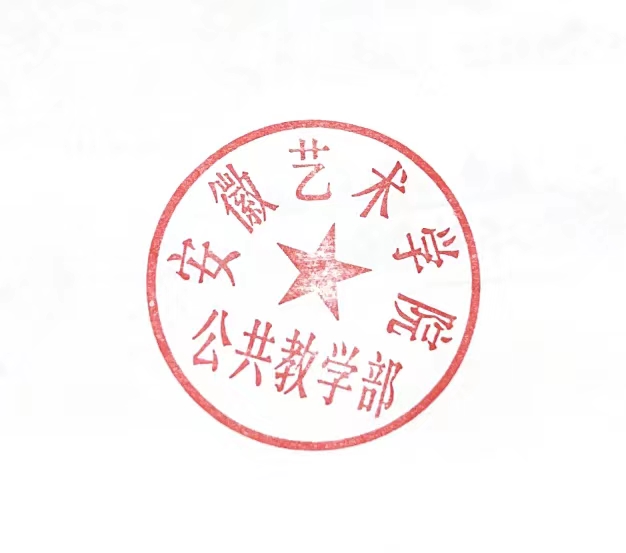 公共教学部安艺“良米杯”首届乒乓球新生杯比赛成绩公示安艺“良米杯”首届乒乓球新生杯比赛成绩公示安艺“良米杯”首届乒乓球新生杯比赛成绩公示安艺“良米杯”首届乒乓球新生杯比赛成绩公示男子单打男子单打女子单打女子单打冠军张江冠军郎明娟亚军朱玉成亚军汪子涵季军蔡里志季军吴丹丹第四到六名李雷雷第四到八名许芯媛第四到六名彭程哲第四到八名赵欣雅第四到六名王楠第四到八名张薇薇第四到八名蒲春筱第四到八名杨蝶男子双打男子双打女子双打女子双打冠军张江 胡文骏冠军郎明娟 汪子涵亚军杨旭 朱玉成亚军杨蝶 蒲春筱季军丁开诚 彭程哲季军崔玉英 许芯媛第四名 陆世祺 高秦岭第四名李嘉怡 吴丹丹混合双打混合双打摄影、裁判、后期摄影、裁判、后期冠军张江 崔玉英 徐崔恩徐崔恩亚军任文昌 吴丹丹余菲余菲季军丁开诚 郎明娟张晨阳张晨阳第四到六名胡文骏 许芯媛周传欣周传欣第四到六名方堃 汪子涵郭峻铖郭峻铖第四到六名彭程哲 杨蝶雷金超雷金超邓宁西邓宁西许芯媛许芯媛李静雯李静雯毛思漩毛思漩朱畅朱畅